Covenant CommissionWestern Ontario Waterways Regional Councilof The United Church of Canada                                                   Connecting, Supporting, Transforming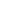 [February 9, 2023], [7:00 pm], Zoom Call Join Zoom Meeting  Meeting ID: 948 1084 3630; Password: 317828Roster: (8) Ann Harbridge, Marg Bakker, Judy Chalmers, Norm Eygenraam, Arthur Hills, Matthew Lindsay, Bruce Gregersen, Marg KrauterStaff Support: 	Rev. John Neff, Minister, Congregational Support and Mission                                  Sue Duliban, Executive AssistantRegrets:   Sue Duliban, Matthew LindsayWelcome and Constitute Meeting: Ann Harbridge welcomed all and constituted the meeting in the name of Jesus Christ for all business that comes before it.Acknowledging the Land: Norm EygenraamOpening Worship:  Bruce GregersenOpening Agreements:Approval of Agenda:The Covenant Commission of Western Ontario Waterways Regional Council agree on the agenda.Approval of Previous Minutes:    The Covenant Commission of Western Ontario Waterways Regional Council agree to approve the minutes of January 12, 2023 as circulatedAgreedBusiness Arising:Email votes (confirmation of) 230131 - MOTION Judy Chalmers / Arthur Hills
That the Congregational Support Commission of Western Ontario Waterways Regional Council approves the request of the Trustees for the sale of Rich Hill United Church, the legal description of which is Part of the east half of Lot 10, Concession 2 (Tecumseh Township), Town of New Tecumseh, County of Simcoe, Ontario and the municipal address of which is 1276 Sideroad 10, Tottenham, New Tecumseh, Ontario.Purchaser: St. Mary’s and St. Mina ChurchPrice: $700,000.00Deposit: $30,000.00Closing Date: July 19, 2023Conditions:Approval by WOW Regional Council, and the right to change the name of the purchaser on or before closing the transaction.All proceeds will be held in trust by Rich Hill United Church Board of Trustees until a proposal for use is approved by the Regional Council.MOTION CARRIEDBruce Gregersen abstained.  He is their PCS.  Consent Docket:Correspondence Alma UC – Listing updateBethany UC – Sale updatePastoral Charge SupervisorsRoz Vincent-Haven to Emmanuel UC, Waterloo beginning January 30, 2023Ann Harbridge to Wasaga Beach UC effective February 9, 2023Marilyn Parkin to cover Meaford UC for February, March, and their annual meeting.PCS Reports (see document in CSC SharePoint)List names of Churches and PCSDocuments received for informationWingham UC – 2022 Annual ReportHarriston UC – CoF Profile, 2022 Annual ReportKnox UC, Belgrave – Annual ReportThames Rd Elimville UC – Annual ReportExpressions of InterestPeter Kupfer – John to touch base with himThe Covenant Commission of Western Ontario Waterways Regional Council agrees by consensus to the Consent Docket.New Business:St. James’-Rosemount UC, Kitchener – Amalgamation agreementMOTION Arthur Hills / Norm Eygenramm that the Congregational Support Commission of Western Ontario Waterways Regional Council approves the amalgamation of St. James-Rosemount United Church, Kitchener and Christ the King United Church, Kitchener becoming St. James-Rosemount United Church effective December 31, 2022.CarriedCreating CoursesJN – I would like permission to use some of the budget to create courses in CHURCHx for the Congregational Support Work in the Regional Council. I suggest it comes from the funds received from the distribution of assets from Teeswater.  Perhaps a cap of $1000. MOTION Bruce Gregersen / Margaret Bakker that the Congregational Support Commission of Western Ontario Waterways Regional Council approves the use of funds, up to $1,000, from the CSC budget for course building work in CHURCHx.CarriedFinal updates for PCS payment policy/practice and Requirements to be a PCS to be added to PCS handbook.MOTION Norm / Judy that the Congregational Support Commission of Western Ontario Waterways Regional Council approve the Payment policy and Requirements for PCSs and add them to the HandbookCarriedEnding of Ripley-Bervie Kinloss PC and name changeMOTION Arthur / Bruce that the Congregational Support Commission of Western Ontario Waterways Regional Council approve the request to end the Ripley-Bervie Kinloss Pastoral charge, and create a new Bervie Kinloss Pastoral Charge, Bervie United Church effective April 1, 2023.Note: St. Andrew’s UC, Ripley will submit a name change request to our next meeting.CarriedErin UC – request to use restricted fundsMOTION Judy / Margaret that the Congregational Support Commission of Western Ontario Waterways Regional Council approve the use of restricted funds in the amount of $12,000 for repairsCarriedDecision to continue for those whose term is ending on the CSC.Matthew will not be renewing his term.Some of the term dates are being questioned.  They are not properly staggered.  Margaret and Judy should be in their 2nd termChanging meeting times. 10:30 am Thursday mornings.  Next meeting still at 7 pm since we have guests coming.Strategic planning around keeping churches during disbandment.  Can we use some resources to get a study done?  John to look into it with C-A first.  What areas do we need to maintain the potential of a UC ministry presence. John to bring information back to next meeting.Next Meeting: Regular meeting Thursday, March 9 by Zoom Call – [7 pm]Worship by: ArthurLand Acknowledgement:  JudyNorm sends his regrets for March 9.  He will do worship in April.Adjournment: at 8:11 pm